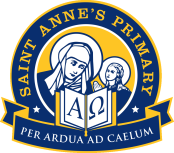 Saint Anne’s Primary SchoolPrimary 5Tips for learning at home 😊   Literacy					